Please join us for our first movie night of the year onNovember 1.Let’s Work Together to Keep Your Child SafeTEXT US!If your student is going to be away, you can now text in his/her absence. Our new text number is 226-240-6767 If you are texting in an absence you MUST leave your name, your student’s name and the reason for the absence. If there is ever a reason, we cannot reach you through a phone call, we might try from the text line so please add the number to your contacts, so you know it is us.Staff ChangesAs a result of some school reorganization, Colonel Cameron was fortunate to be granted an additional Grade 5/6 Class and a half time prep teacher. We welcome Miss Hayter as our Grade 5/6 teacher and Mr. McMahon as our morning Prep Provider. 2018-2019 School Calendar and Up-coming Dates:Oct. 1.	Orange Shirt DayOct. 4	..Staff & Volunteer CelebrationOct . 4….………. Boston Pizza Day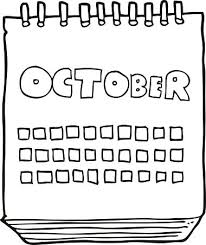 Oct. 9 ….... Grade 7 ImmunizationsOct 9……. Girls Soccer ConferenceOct 10….. Boys Soccer ConferenceOct 11….. Little Caesars Lunch DayOct. 1…………….Thanksgiving DayOct 15……... District Cross CountryOct 18………….… Foodland LunchOct 22....Cody Deaner PresentationOct. 2………………………...	PA Day Oct. 31	Black & Orange DayNov 1	Movie NightNovember 22	PA DayDec. 23-Jan. 3	HolidayJanuary 31	PA DayFebruary 17	Family DayMarch 16-20	March BreakApril 10	Good FridayApril 13	Easter MondayApril 24	PA DayMay 18	Victoria DayJune 5	PA DayJune 25	Last Day of SchoolMilk ProgramChocolate and white milk cards may be purchased on-line. ($20.00 for 20 milks).LKDSB Releases 2018-2019 EQAO Results The Lambton Kent District School Board renews its commitment to improving academic outcomes in the areas of mathematics and literacy, following the release of the 2017-2018 the Education Quality and Accountability Office (EQAO) results. The EQAO assessments are a reflection of the progressive learning throughout the elementary and secondary levels and they are one of several tools used by teachers and administrators to assess students. While the results inform decisions to promote student academic achievements, the LKDSB continues to focus on differentiation and supporting student success and wellbeing. LKDSB Celebrates Staff and Volunteers on Oct. 4The Lambton Kent District School Board celebrates those who dedicate their time to support student success during Staff and Volunteer Appreciation Day, held on Oct. 4. We appreciate all of the time and effort that our teachers and volunteers put into helping our students, not only with academics, but through running fundraisers and helping with other school related functions as well.School Advisory Council MembersThe School Advisory Council met on Wednesday, September 18 for the first time this year.  Please consider joining us for the next meeting on December 12 from 4:00-5:00 p.m.  Child care can be arranged and all are welcome!Officers of the Council: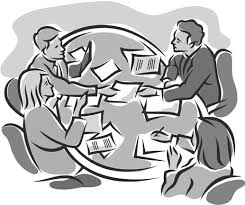 Co-Chairs: Anglea Gibbs and Keri ComptonSecretary: Amber PassinghamTreasurer: Rhian Bennettand Representatives:Teachers:  Geoff Core and Lindsay VlcekNon-Teaching:  Sharon CodlingCommunity:  (position still unfilled)Administrative:  Kathy MyersMeet the Staff BBQOur Meet the Staff BBQ and Book Fair was a huge success!  Thank you to all of our families who were able to join us.  We are pleased to announce that our Book Fair was a huge success, bringing in over $1500 towards books in the classrooms and $500 in books for our library.  Thank you to all who attended and supported us!FundraisingParents can continue to purchase from Mable’s Labels. Simply go to their website and select “Support a Fundraiser.” From there, enter Colonel Cameron into the search bar and a portion of the sales comes back to the school.  MacMillan’s orders are out and due back to the school no later than 15 Oct. This year, the class that raises the most funds through Council Fundraising events will get a pizza party at the end of the year. This year, funds raised through food purchases at our movie night will go towards beginning a Robotics Club at Colonel Cameron. It is free to come and watch the movie but if your family purchases food, you’re helping support our students. If you haven’t already…1. Sign up for school and office reminders at:Rmd.at/scodling or text 289-803-3336 to @scodling2.  Visit the Facebook page,     “Colonel Cameron PS- Parent Council” for updates on great things happening at our school!3. Register for School Cash On-line.4. Check out our school website for calendar updates.5. Put our text line in your contacts: 226-240-6767Fair Notice Communication Regarding Violence Threat Risk Assessment Protocol​To Parents, Guardians, and Caregivers of Students in the Lambton Kent District School Board:The Lambton Kent District School Board is committed to providing safe learning environments for all students, staff, school visitors, and community members.  When a student behaves inappropriately, principals will most often employ progressive discipline strategies to help a student take responsibility for their actions, learn from their mistakes, and make better choices in the future.In more extreme cases however, when a student's behaviour poses a potential threat to their own or others' well-being, the Community Violence Threat Risk Assessment Protocol (VTRA) supports principals in taking further steps to safeguard everyone.The VTRA protocol outlines how a school responds immediately to threatening incidents including but not limited to:  possession of a weapon or replica weapon, bomb threat or plan, verbal or written (including electronic) threats to harm oneself or others, other threats of violence, and fire setting.The initial response team is likely to include the Principal / Vice-Principal, police, and board staff.  Should conditions warrant, a Community Threat Assessment Team will be convened. This community team includes representatives of community agencies who work with schools and boards to keep our students and staff safe, such as local police and children's mental health organizations.Parents and guardians will be notified if their child will be discussed through the Community Violence Threat Risk Assessment Protocol. If parents/guardians cannot be reached, or if they choose not to provide consent, but a concern for safety still exists due to threatening behaviour, the threat assessment may still proceed. Personal information shared throughout this process will respect and balance each individual's right to privacy with the need to ensure the safety of all.As always, student safety is our first priority. This notification is being provided via avenues such as school newsletters, and school and board web sites as fair notice to parents and guardians of the existence of the VTRA Protocol and its application if situations warrant.  If you have any questions regarding the Lambton Kent District School Board Community Violence Threat Risk Assessment Protocol, please contact your school principal as the first step.Colonel Cameron NewsPrincipal ~ Mrs. K. MyersSecretary ~ Ms. S. CodlingTel: 519-862-1116Fax: 519-862-4655Text Line: 226-240-6767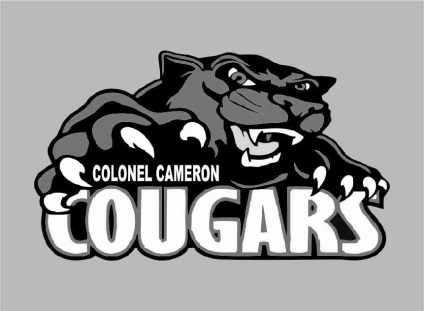 October 2019School staff will:Parents/Guardians should:Supervise students beginning at 8:45 a.m.Ensure children don’t arrive to school prior to 8:45 a.m.Escort young children to their classroom when they arrive late.Say goodbye to their children at the front door or office when they arrive late.Call to follow up on why a child is not at school.  This can be avoided if the school has been called and a message left prior to the absence.Ensure the school has been notified prior to 9:00 a.m. on the day of a student’s absence.Ensure Police Vulnerable Sector Check (PVSC) has been completed, as deemed necessary by Administrative Procedures and the principal.Obtain a PVSC request form if you would like to volunteer or be a volunteer driver (i.e., to sporting events).Sign in at the office and obtain a visitor pass when volunteering.Take all suspected concussions seriously. You will be contacted if your child suffers a blow to the head and shows signs or symptoms of a concussion.Monitor closely for 24-48 hours after an incident.Seek medical attention and complete appropriate paperwork as necessary.Return home treats sent in that were intended to be shared with peers that aren’t store purchased, pre-packaged, and clearly labeled as peanut and nut free.Only send in store purchased, pre-packaged, and clearly labeled treats that are peanut and nut free, when sending in food to be shared with peers.Not administer over-the-counter medication to children.Administer prescription medication once an “Authorization for the Administration of Oral Medication” form has been completed.Administer over-the-counter medication at home and/or visit the school office during the day to administer.Obtain and complete an “Authorization for the Administration of Oral Medication”.